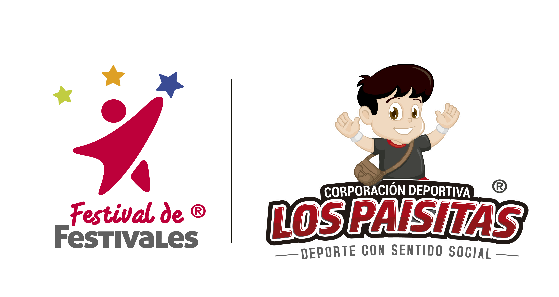      FESTIVAL DE FESTIVALES 2024BABYACTIVIDADES SUBACUÁTICASBABYAJEDREZBABYATLÉTISMOBABYBÁDMINTONBABYBALONCESTOBABYBOWLING (BOLOS)BABYBÉISBOLBABYBMXBABYCICLISMOBABYESGRIMABABYFÚTBOLBABYFÚTBOL SALABABYFÚTBOL DE SALÓNBABYJUDOBABYNATACIÓNBABYPATINAJEBABYPORRISMOBABYTAEKWONDOBABYTEJOBABYTENIS DE CAMPOBABYTENIS DE MESABABYTIRO CON ARCOBABYVOLEIBOLBABYVOLEIBOL PLAYABABYACTIVIDADES SUBACUÁTICAS 2024       PROGRAMACIÓN LUGAR: “Complejo Acuático “Cesar Zapata”  FECHAS: 15 al 16 de enero de 2024Congreso Técnico: lunes 15 de diciembreHORA: 7:00a.mJornada 1 lunes 15 de enero PRUEBA                             CATEGORIA                         TIPO25 m Bialetas                    9-10 y 11-12                        Eliminatoria200 Bialetas                       13-14                                    Eliminatoria50 m Superficie                 Todas                                    Eliminatoria100 Bialetas                        Todas                                   Eliminatoria50 apnea                             13-14                                   EliminatoriaJornada 2 lunes 15 de eneroPRUEBA                             CATEGORIA                         TIPO25 m Bialetas                    9-10 y 11-12                        Final200 Bialetas                       13-14                                    Final50 m Superficie                 Todas                                    Final100 Bialetas                        Todas                                   Final50 apnea                             13-14                                  Final4x50 SF Mixto                    9-10 y 11-12                      Final4x100 SF Mixto                  13-14                                  FinalJornada 2 martes 16 de eneroPRUEBA                             CATEGORIA                         TIPO25 m Superficie                   9-10 y 11-12                        Eliminatoria200 superficie                       13-14                                   Eliminatoria50 m Bialetas                        Todas                                   Eliminatoria100 superficie                        Todas                                  EliminatoriaJornada 2 martes 16 de eneroPRUEBA                             CATEGORIA                         TIPO25 m Superficie                   9-10 y 11-12                        Final200 superficie                       13-14                                  Final50 m Bialetas                        Todas                                  Final100 superficie                       Todas                                  Final4x50 BI Mixto                    9-10 y 11-12                         Final4x100 BI Mixto                  13-14                                     FinalJornada 3 martes 16 de eneroHORARIOS                                                             CALENTAMIENTO                     COMPETENCIASJornada 1 (Eliminatorias)            8:00 am – 8:50 am                      9:00 amJornada 2 (Finales)                        3:50 pm – 4:20 pm                      4:30 pmJornada 3 (Eliminatorias )            8:00 am – 8:50 am                      9:00 amJornada 4 (Finales)                       3:50 pm – 4:20 pm                      4:30 pmLas premiaciones se realizarán una vez finalizada la jornada de la tardeBABYAJEDREZ 2424                               PROGRAMACIÓN  LUGAR: Parque del Ajedrez Unidad Deportiva Atanasio Girardot  FECHAS: 10 al 12 de enero de 2024Miércoles 10 de enero Jueves 11 de enero Viernes 12 de enero BABYATLETISMO  2024 PROGRAMACIÓN LUGAR: Estadio de Atletismo “Alfonso Galvis Duque” FECHAS: 12 y 13 de enero de 2023 VIERNES 12 DE ENERO – JORNADA DE LA MAÑANA 7:00 a.m. - 8:00 a.m. 	Entrega de Uniformes y revisión de documentos 8:00 a.m. – 8:30 a.m. 	Reunión Informativa (delegados o entrenadores) 8:30 a.m. - 9:15 a.m. 	ACTO DE APERTURA Hora: 9:30 a.m.            Primera jornada:              Heptatlón por equipos  Tetratlón Para atletismo
Hora: 4:00 p.m.Segunda jornada: Heptatlón por EquiposTetratlón ParaatletismoSÁBADO 13 DE ENERO – JORNADA TARDEHora: 2:30 p.m.Tercera jornada: Pruebas IndividualesPREMIACIÓN:  SÁBADO 13 DE ENERO FINALIZANDO EL EVENTO                             BABYBÁDMINTON  2024                                  PROGRAMACIÓNLUGAR:  Coliseo de Combate “Guillermo Gaviria Correa” FECHAS: 7 -8 Y 9 de enero de 2024 Domingo 7 de eneroDia 1Lunes 8 de eneroDia 2Martes 9 de eneroDia 3Las premiaciones se realizarán una vez finalizada la jornada de la tardeBABYBALONCESTO 2024 PROGRAMACIÓNLUGAR: Coliseo Mayor “Iván de Bedout” FECHAS: 6 al 14 de enero de 2024 LA PREMIACIÓN SE REALIZARÁ UNA VEZ FINALIZADA LA JORNADA                 BABYBOWLING (BOLOS) 2024            PROGRAMACIÓNLUGAR:  Bolera Suramericana Unidad Deportiva de Belén FECHAS: 6 al 8 de enero de 2024ENERO 69:00 AM Ronda Individual Sub 1411:30 AM Ronda Individual Sub 12ENERO 79:00 AM Ronda Dobles Mixtos Sub 1211:30 AM Ronda Dobles Mixtos Sub 14ENERO 89:00 AM Ronda Equipos Mixtos Sub 1412:00 M. Ronda Equipos Mixtos Sub 122:30 PREMIACIÓN GENERAL.                                     BABYBÉISBOL  2024                                        PROGRAMACIÓNLUGAR: Diamante de Béisbol “Luis Alberto Villegas” FECHAS: 7 al 14de enero de 2024Domingo 7 de enero – Fecha 1DESCANSA: San Luis de San Andrés e Inquietos de SincelejoLunes 8 de enero – Fecha 2DESCANSA: Fundauniban y Softbeisbol UrabáMartes 9 de enero – Fecha 3DESCANSA: Inder Medellín e Inder EnvigadoMiércoles 10 de enero – Fecha 4DESCANSA: Ambassador México y Beiscouting MéxicoJueves 11 de enero – Fecha 5DESCANSA: Talentos de Montería y Club Roro de MonteríaViernes 12 de enero – Fecha 6DESCANSA: Jackies de Cartagena y Colombia Caribe CartagenaSábado 13 de enero – Fecha 7DESCANSA: Academia MP Cali y Valle Domingo 14 de enero - SEMIFINALDomingo 14 de enero - FINALLA PREMIACIÓN SE REALIZARÁ UNA VEZ FINALIZADA LA JORNADA                        BABYBMX 2024                        PROGRAMACIÓN                                               LUGAR:  Pista de Bicicross “Antonio Roldán Betancur”  FECHAS: 13 y 14 de enero de 2024 Sábado 13 de enero DIA 1 Domingo 14 de enero DIA 2  4:00 p.m. a 5:00 p.m.                        Premiación OficialEstos horarios pueden variar en el tiempo de la carrera según sea el ritmo de la competencia o por temas climáticos como lluvia.                BABYCICLISMO  2024                           PROGRAMACIÓN                                                                            BABYESGRIMA 2024       PROGRAMACIÓN LUGAR:  Coliseo de Combate “Guillermo Gaviria Correa” FECHAS: 15 al 17 de enero de 2024 Lunes 15 de enero9:00 a.m. Ronda de Pooles Sables1:00 p.m. Ronda de Pooles EspadaMartes 16 de enero9:00 a.m. Clasificación Ronda de Pooles Espada1:00 p.m. Clasificación Ronda de Pooles SableMiércoles 17 de enero9:00 a.m. Eliminación Directa y Final Sable1:00 p.m. Eliminación Directa y Final Espada	Premiación y reconocimientosBABYFÚTBOL SALA 2024 PROGRAMACIÓN LUGAR: Coliseo Tulio Ospina de Bello y coliseo Auxiliar Tulio Ospina de Bello	 FECHAS: 12 al 18 de enero de 2024                                                                          OCTAVOS DE FINALCUARTOS DE FINAL SEMIFINALFINAL PREMIACIÓNBABYFÚTBOL DE SALÓN     COMFENALCO 204                            PROGRAMACIÓN LUGAR: Parque Club Comfenalco Guayabal FECHAS: 6 al 12 de enero de 2024                                    “RAMA MASCULINA”                                              “RAMA FEMENINA”          PREMIACIÓN FINALIZADA LA JORNADABABYJUDO 2024PROGRAMACIÓN LUGAR:  Coliseo de Combate “Guillermo Gaviria Correa” FECHAS: 10 al 12 de enero de 2024 BABYNATACIÓN 2024 PROGRAMACIÓNLUGAR: “Complejo Acuático “Cesar Zapata” FECHAS: 17 al 19 de enero de 2024 PROGRAMACIÓN PARA EL EVENTO PRIMERA JORNADA - enero 17 PROGRAMACIÓN DE COMPETENCIAS PRIMERA JORNADA: ELIMINATORIA MIÉRCOLES 17 DE ENERO 09:30 AM  	01-02 	200 metros Combinado Individual 2013   	D-V 	03-04 	25 metros espalda 	 	 	2014   	D-V  	05-06 	50 metros espalda 	 	 	2013   	D-V  	07-08 	25 metros mariposa   	 	2014   	D-V 	09-10 	50 metros mariposa   	 	2013   	D-V  	11-12 	50 metros libre 	 	 	2014   	D-V  4x50 metros R. Libre   	 	2013   	Mixto  4x25 metros R. Libre 	 	2014   	Mixto SEGUNDA JORNADA: ELIMINATORIA JUEVES 18 DE ENERO 9:00 AM 	15-16 	100 metros libre 	 	 	2013   	D-V  	17-18 	100 metros combinado 	 	2014   	D-V  	19-20 	50 metros pecho 	 	 	2013   	D-V  	21-22 	25 metros pecho 	 	 	2014   	D-V  	23-24 	50 metros libre 	 	 	2013   	D-V  	25-26 	25 metros libre 	 	 	2014   	D-V  4x50 metros Relevo Combinado.  	2013   	mixto  4x25 metros Relevo Combinado.  	2014   	mixto TERCERA JORNADA: FINALES VIERNES 19 ENERO 09:00 AM Clasifican los 8 mejores tiempos de cada prueba y rama.       BABYPATINAJE 2024                                       PROGRAMACIÓN  LUGAR:  Patinódromo Guillermo León Botero  FECHAS: 6 al 8 de enero de 2024 Sábado 6 de enero BABYPORRISMO 2024PROGRAMACIÓN LUGAR:  Coliseo de Combate “Guillermo Gaviria Correa” FECHAS: 13 y 14 de enero de 2024 SÁBADO: SEMIFINALES DOMINGO: FINALES Sábado 13 de enero Domingo 14 de enero  1:00 p.m.                     Premiación* TODOS LOS EQUIPOS SE PRESENTAN AMBOS DÍAS.                                    BABYTAEKWONDO 2024          PROGRAMACIÓN LUGAR:  Coliseo de Combate “Guillermo Gaviria Correa” FECHAS: 18 y 19 de enero de 2024 Jueves 18 de enero de 2024                                        Categoría: Benjamín y Pre – cadetes                                       Femenino y Masculino5:00 p.m.                      PREMIACIÓN DEL DIAViernes 19 de enero de 2024                                       Categoría: cadetes                                       Femenino y Masculino5:00 p.m.                      PREMIACIÓN DEL DÍA                        BABYTEJO COMFENALCO 2024                                  PROGRAMACIÓNLUGAR: Parque Club Comfenalco Guayabal FECHAS: 10 al 12 de enero de 2024Miércoles 10 de enero de 2024: 9:00 a. m:  	Confirmación de inscripciones y revisión de escarapelas10:00 a. m:  	Sorteo en las modalidades de duplas, equipos e individual ambas ramas10:30 a. m.:	Inicio competencias, modalidad equipos11:30 a. m	Segunda ronda de equipos ambas ramas2:00 p. m.	Inicio de competencias de Individual y equiposJueves 11 de enero de 20249:00 a. m.:	Continuación competencias2:00 p.m.:	Continuación fases eliminatorias ambas ramasViernes 12 de enero de 2024Semifinales y finales, ambas ramas y en las tres modalidades2:00 p.m. 	Premiación y reconocimientosBABYTENIS DE CAMPO 2024 PROGRAMACIÓN  LUGAR:  Complejo Tenístico “Carlos J. Echavarría”  FECHAS: 10 al 13 de enero de 2024   Martes 09 de enero   9:00 am 	 	Congreso Técnico  Se llevará a cabo en el Salón Múltiple de la Liga Antioqueña de Tenis Miércoles 10 de enero Jueves 11 de enero 8:00 am 	Tercera ronda categoría 10 años 11:00 pm 	Tercera ronda categoría 12 años 2:00 pm 	Primera ronda dobles categoría 10 años 5:00 pm 	Primera ronda dobles categoría 12 años Viernes 12 de enero Sábado 13 de enero 9:00 am 	Finales en todas las categorías  11:00 am 	Finales dobles todas las categorías Nota: El formato de la programación podrá variar luego del congreso técnico donde se entregará la información final. BABYTENIS DE MESA 2024PROGRAMACIÓN  LUGAR: Coliseo Menor “Rodrigo Pérez Castro”  FECHAS: 12 al 16 de enero de 2024 Viernes 12 de enero 9:00 – 12:00 	Encuentros por equipos 14:30 – 17:40 	Encuentros por equipos Sábado 13 de enero 9:00 – 12:00 	Segunda fase de encuentros por equipos 14:30 – 18:10 	Dobles mixtos Domingo 14 de enero 9:00 – 11:05 	Fase de grupos 11:50 	Finales encuentro por equipos   14:40 – 19:20 	Fase de grupos Lunes 15 de enero 8:00 – 12:40 	Dobles masculino y femenino 14:30 – 18:50 	Segunda fase individual femenino y masculino 19:10 	Sorteos individuales Martes 16 de enero 9:00 – 12:00 	Segunda fase de individuales  14:00 – 17:30 	Finales dobles e individual 17:30 	PREMIACIÓNBABYTIRO CON ARCO 2024        PROGRAMACIÓN LUGAR:  Campo Suramericano de Tiro con Arco Unidad Deportiva de Belén  FECHAS: 11 al 15 de enero de 2024--- jueves 11 de enero ---                   BABYVOLEIBOL COMFAMA 2024PROGRAMACIÓN LUGAR: Coliseo “Yesid Santos” FECHAS: 6 al 13 de enero de 2023 FASE ELIMINATORIA – MINI MASCULINO CANCHAS #1 Y # 2PRIMERA RONDAFASE CLASIFICACIÓN – BENJAMIN MASCULINO CANCHAS #1 Y # 2PRIMERA DONDAFASE ELIMINATORIA – BENJAMIN FEMENINO CANCHAS #3-#4-#5 y #6 PRIMERA RONDAFASE ELIMINATORIA – MINI FEMENINO CANCHAS #3-#4-#5 y #6 PRIMERA RONDAFASE DE GRUPOS – MASCULINO Y FEMENINO Miércoles 10 de enero 	 8:00 a.m.  a 7:00 p.m.  FASE DE GRUPOS – MASCULINO Y FEMENINO Jueves 11 de enero 	 8:00 a.m.  a 7:00 p.m. FASE DE OCTAVOS Y CUARTOS – MASCULINO Y FEMENINO Viernes 12 de enero 	 	9:00 a.m. a 5:00 p.m. FASE SEMIFINAL Y FINAL – MASCULINO Y FEMENINO Sábado 13 de enero 	 	9:00 a.m. a 5:00 p.m. TERMINADOS LOS PARTIDOS PREMIACIÓN                            BABYVOLEIBOL PLAYA 2024                                         PROGRAMACIÓNLUGAR: Canchas de voleibol playa unidad deportiva Atanacio Girardot FECHAS: 6 al 8 de enero de 2024SÁBADO 06 DE ENERODIA 17:00 am a 3:00 pm Eliminatoria Femenina3:20 pm a 7:00 pm Eliminatoria MasculinaDOMINGO 07 DE ENERODIA 27:00 am a 3:00 pm Eliminatoria Femenina3:20 pm a 5:00 pm Eliminatoria Masculina5:20 pm a 7:00 pm 2da Fase Masculina LUNES 08 DE ENERODIA 37:00 am a 4:30 pm Cuartos de Final y Semifinales5:20 pm a 7:00 pm Finales.9:00 a.m. Apertura 10:00 a.m. Primera ronda 3:00 p.m. Segunda ronda 8:30 a.m. Tercera ronda  11:00 a.m. Cuarta ronda 3:00 p.m. Quinta ronda 9:00 a.m. Sexta ronda 1:00 p.m. Séptima ronda 4:00 p.m. Premiación y Clausura PruebasModalidad Rama60 m planos1ra por equiposFemenina y Masculina60m planos (paraatletismo)1ra tetratlónMixtaSalto largo2da por equiposFemenina  Salto largo (paraatletismo)2da tetratlónMixtaLanzamiento de pelota2da por equiposMasculinaPruebasModalidad Rama60 m vallas3ra por equiposFemenina y MasculinaSalto largo 4ta por equiposMasculinaLanzamiento de pelota (paraatletismo)3ra tetratlónMixta Lanzamiento de pelota 4ta por equiposFemenina   600 m planos5ta por equiposFemenina y Masculina600 m planos (paraatletismo)4ta tetratlónMixta 1000 m planos 6ta por equiposFemenina y Masculina150 m planos 7ma por equiposFemenina y MasculinaPruebasModalidad Rama60 m vallasIndividual Femenina y Masculina60 m planosIndividual Femenina y MasculinaSalto largoIndividual MasculinaLanzamiento de pelotaIndividual Femenina600 m planosIndividual Femenina y Masculina150 m planosIndividual Femenina y Masculina1200 m planosIndividual Femenina y Masculina2000 m marchaIndividual Femenina y MasculinaSalto largoIndividual FemeninaLanzamiento de pelotaIndividual MasculinaRelevos 5 x 80 mEquipos Femenina y MasculinaCONVENCIONESCONVENCIONESBS U7Individual Masculino Sub 7BS U9Individual Masculino Sub 9GS U9Individual Femenino Sub 9BS U11Individual Masculino Sub 11GS U11Individual Femenino Sub 11BS U13Individual Masculino Sub 13BD U13Dobles Masculino Sub 13XD U13Dobles Mixtos Sub 13GS U13Individual Femenino Sub 13GD U13Dobles Femenino Sub 13BS U15Individual Masculino Sub 15BD U15Dobles Masculino Sub 15XD U15Dobles Mixtos Sub 15GS U15Individual Femenino Sub 15GD U15Dobles Femenino Sub 15HORAEVENTOROUND8:00 amBS U15RR19:00 amGS U15RR19:30 amBS U13RR110:30 amGS U13RR111:00 amBS U11RR111:30 mGS U11RR12:00 pmBS U9RR12:00 pmBS U15RR23:00 p.m.GS U15RR24:00 pmBS U13RR24:30 pmGS U13RR25:00 pmBS U11RR26:00 pmGS U11RR26:30 p.m. BS U9RR2HORAEVENTOROUND8:00 a.m.BS U15RR39:00 a.m. GS U15RR39:30 a.m.BS U13RR310:30 a.m.GS U13RR311:00 a.m.BS U11RR311:30 a.m.GS U11RR32:00 p.m.GS U9RR12:00 p.m.BS U7RR12:00 p.m.GS U15R322:30 p.m.BD U13R163:30 p.m.GD U13QF4:00 p.m.GD U15R164:00 p.m.BS U7RR24:30 p.m.BS U9RR34:30 p.m.BS U11R325:00 p.m.GS U11R165.00 p.m.BS U13R325.30 p.m.GS U13R165:30 p.m.BS U15R326:00 p.m.GS U12R166:30 p.m.GS U9RR26:30 p.m.XD U13R16HORAEVENTOROUND8:00 a.m.XD U15R168:30 a.m.XD U15R168:30 a.m.BS U7RR38:30 a.m.GS U9RR38:30 a.m.BS U11R169:00 a.m.BS U11R169:30 a.m.BS U11R169:30 a.m.GS U11QF9:30 a.m.BS U13R1610:00 a.m.BS U13R1610:30 a.m.BS U13R1610:30 a.m.GS U13QF10:30 a.m.BS U15R1611:00 a.m.BS U15R1611:30 a.m.BS U15R1611:30 a.m.GS U15QF11:30 a.m.BS U11QF12:00 m.BS U11QF12:00 m.BD U13QF2:00 p.m.BD U13QF2:00 p.m.BD U15QF2:00 p.m.GD U15QF2:30 p.m.GD U15QF2:30 p.m.XD U13QF3:00 p.m.XD U15QF3:30 p.m.BS U15QF4:00 p.m.BS U13QFPROGRAMACION GENERAL XIX TORNEO BALONCESTO 2024 FINAL NACIONAL - MEDELLINPROGRAMACION GENERAL XIX TORNEO BALONCESTO 2024 FINAL NACIONAL - MEDELLINPROGRAMACION GENERAL XIX TORNEO BALONCESTO 2024 FINAL NACIONAL - MEDELLINPROGRAMACION GENERAL XIX TORNEO BALONCESTO 2024 FINAL NACIONAL - MEDELLINPROGRAMACION GENERAL XIX TORNEO BALONCESTO 2024 FINAL NACIONAL - MEDELLINIX FESTIVAL DE FESTIVALES CORPORACION LOS PAISITASIX FESTIVAL DE FESTIVALES CORPORACION LOS PAISITASIX FESTIVAL DE FESTIVALES CORPORACION LOS PAISITASIX FESTIVAL DE FESTIVALES CORPORACION LOS PAISITASIX FESTIVAL DE FESTIVALES CORPORACION LOS PAISITASSABADO 06 DE ENERO 2024SABADO 06 DE ENERO 2024SABADO 06 DE ENERO 2024SABADO 06 DE ENERO 2024SABADO 06 DE ENERO 2024coliseo ivan de bedout - cancha #1coliseo ivan de bedout - cancha #1coliseo ivan de bedout - cancha #1coliseo ivan de bedout - cancha #1coliseo ivan de bedout - cancha #1GRUPOHORAEQUIPO   A                      PARTIDOS                            EQUIPO   BEQUIPO   A                      PARTIDOS                            EQUIPO   BEQUIPO   A                      PARTIDOS                            EQUIPO   BEQUIPO   A                      PARTIDOS                            EQUIPO   B8:00 AMCLUB VAQUEROS - METACLUB GIANTS - LA UNIONAF9:20 AMCLUB PIBAS SANTANDERCLUB DRAGONES DE BELLOAF10:40 AMAGUILAS CHOCO - BAHIA SOLANOTALENTOS INDEPORTESAM12:00 PMCLUB ANGELES - SANTA MARTACOMFENALCO ANTIOQUIAAM1:20 PMCLUB ALFA BASKETBALLCLUB THUNDERS - CAJICAAM2:40 PMMUNICIPIO DE ITAGUI -A-CLUB BUCANEROS - STDERBM4:00 PMCLUB TOLIBASKETCLUB PROMESAS DE ANTIOQUIABM5:20 PMPASTO DEPORTES - BERCHOSINDER ENVIGADOBM6:40 PMCLUB HALCONES DEL NORTECLUB RIONEGRO HORIZONTECF8:00 PMCLUB OPITAS - HUILACLUB SALTAMONTEScoliseo ivan de bedout - cancha #2coliseo ivan de bedout - cancha #2coliseo ivan de bedout - cancha #2coliseo ivan de bedout - cancha #2coliseo ivan de bedout - cancha #2GRUPOHORAEQUIPO   A                      PARTIDOS                            EQUIPO   BEQUIPO   A                      PARTIDOS                            EQUIPO   BEQUIPO   A                      PARTIDOS                            EQUIPO   BEQUIPO   A                      PARTIDOS                            EQUIPO   B8:00 AMBUFALOSLICEO SALAZAR Y HERRERADM9:20 AMESCUELA IVAN OLIVARESCLUB GIGANTES DE BELLODM10:40 AMCOLEGIO SEMENORTALENTOS INDEPORTESBF12:00 PMPOWER BASKETBALL CLUBMUNICIPIO DE ITAGUIBF1:20 PMCLUB RIONEGRO HORIZONTECOOGRANADABF2:40 PMCLUB LEOPARDOS - VALLEATLAS BOGOTA S.A.SEM4:00 PMSHARKS - ZIPAQUIRÁMUNICIPIO DEL BAGREEM5:20 PMCLUB POLLITOS DEL CHOCOALCADIA DE ENVIGADOEM6:40 PMCLUB INVICTUS - BGTAACADEMIA DE OCCIDENTECF8:00 PMCLUB GACELAS PEÑOLPOWER'S SPORTcoliseo ivan de bedout - cancha centralcoliseo ivan de bedout - cancha centralcoliseo ivan de bedout - cancha centralcoliseo ivan de bedout - cancha centralcoliseo ivan de bedout - cancha centralGRUPOHORAEQUIPO   A                      PARTIDOS                            EQUIPO   BEQUIPO   A                      PARTIDOS                            EQUIPO   BEQUIPO   A                      PARTIDOS                            EQUIPO   BEQUIPO   A                      PARTIDOS                            EQUIPO   B8:00 AMCLUB BUFALOS MONTERIAINDER MEDELLINEF9:20 AMCLUB BAQUEROS DEL NORTEINDER ENVIGADOEF10:40 AMCLUB CANAGUAROSURABA ANTIOQUEÑOCM12:00 PMCLUB AGUILAS - VALLEINDER MEDELLINCM1:20 PMCLUB LEOPARDOS - ESPINALMEXICOdf2:40 PMMUNICIPIO DEL SANTUARIOCLUB ALFA BASKETBALLdf4:00 PMCLUB CELTAS - BGTACLUB ADIDA CMPcm5:20 PMCLUB COCODRILOS - BGTAMUNICIPIO DEL SANTUARIODF6:40 PMSHARKS - ZIPAQUIRÁCLUB MADELENA - BGTACF8:00 PMCLUB ZUÑIGA AMIGOSCLUB CARIOCAS BARBOSAPROGRAMACION GENERAL XIX TORNEO BALONCESTO 2024 FINAL NACIONAL - MEDELLINPROGRAMACION GENERAL XIX TORNEO BALONCESTO 2024 FINAL NACIONAL - MEDELLINPROGRAMACION GENERAL XIX TORNEO BALONCESTO 2024 FINAL NACIONAL - MEDELLINPROGRAMACION GENERAL XIX TORNEO BALONCESTO 2024 FINAL NACIONAL - MEDELLINPROGRAMACION GENERAL XIX TORNEO BALONCESTO 2024 FINAL NACIONAL - MEDELLINPROGRAMACION GENERAL XIX TORNEO BALONCESTO 2024 FINAL NACIONAL - MEDELLINIX FESTIVAL DE FESTIVALES CORPORACION LOS PAISITASIX FESTIVAL DE FESTIVALES CORPORACION LOS PAISITASIX FESTIVAL DE FESTIVALES CORPORACION LOS PAISITASIX FESTIVAL DE FESTIVALES CORPORACION LOS PAISITASIX FESTIVAL DE FESTIVALES CORPORACION LOS PAISITASIX FESTIVAL DE FESTIVALES CORPORACION LOS PAISITASDOMINGO 07 DE ENERO 2024DOMINGO 07 DE ENERO 2024DOMINGO 07 DE ENERO 2024DOMINGO 07 DE ENERO 2024DOMINGO 07 DE ENERO 2024DOMINGO 07 DE ENERO 2024coliseo ivan de bedout - cancha #1coliseo ivan de bedout - cancha #1coliseo ivan de bedout - cancha #1coliseo ivan de bedout - cancha #1coliseo ivan de bedout - cancha #1coliseo ivan de bedout - cancha #1GRUPOHORAEQUIPO   A                      PARTIDOS                            EQUIPO   BEQUIPO   A                      PARTIDOS                            EQUIPO   BEQUIPO   A                      PARTIDOS                            EQUIPO   BEQUIPO   A                      PARTIDOS                            EQUIPO   B7:30 AMALCALDIA DE ENVIGADOACADEMIA DE OCCIDENTEEM8:40 AMCLUB POLLITOS DEL CHOCOMUNICIPIO DELBAGREEM10:00 AMCLUB SHARKS - C/MARCACLUB INVICTUS - BGTABF11:20 AMCLUB LEOPARDOS - VALLECLUB RIONEGRO HORIZONTEBF12:40 PMCOOGRANADAPOWER BASKETBALL CLUBBF2:00 PMMUNICIPIO DE ITAGUIATLAS BOGOTA S.A.SCF3:20 PMCLUB OPITAS - HUILACLUB GACELAS PEÑOLCF4:40 PMCLUB ZUÑIGA AMIGOSCLUB SALTAMONTESCONCURSO DE HABILIDADES 6:00PM A 7:00 PMCONCURSO DE HABILIDADES 6:00PM A 7:00 PMCONCURSO DE HABILIDADES 6:00PM A 7:00 PMCONCURSO DE HABILIDADES 6:00PM A 7:00 PMCONCURSO DE HABILIDADES 6:00PM A 7:00 PMCONCURSO DE HABILIDADES 6:00PM A 7:00 PMCF7:10 PMCLUB CARIOCAS BARBOSAPOWER'S SPORTDF8:30 PMCLUB MADELENA - BGTACLUB ALFA BASKETBALLcoliseo ivan de bedout - cancha #2coliseo ivan de bedout - cancha #2coliseo ivan de bedout - cancha #2coliseo ivan de bedout - cancha #2coliseo ivan de bedout - cancha #2coliseo ivan de bedout - cancha #2GRUPOHORAEQUIPO   A                      PARTIDOS                            EQUIPO   BEQUIPO   A                      PARTIDOS                            EQUIPO   BEQUIPO   A                      PARTIDOS                            EQUIPO   BEQUIPO   A                      PARTIDOS                            EQUIPO   B7:30 AMTALENTOS INDEPORTESCLUB GIGANTES DE BELLODM8:40 AMCOLEGIO SEMENORLICEO SALAZAR Y HERRERADM10:00 AMBUFALOSESCUELA IVAN OLIVARESEF11:20 AMCLUB BUFALOS MONTERIACLUB BAQUEROS DEL NORTEEF12:40 PMCLUB CANAGUAROSINDER MEDELLINEF2:00 PMURABA ANTIOQUEÑOINDER ENVIGADOCM3:20 PMCLUB AGUILAS - VALLECLUB COCODRILOS - BGTACM4:40 PMCLUB LEOPARDOS - ESPINALINDER MEDELLINCONCURSO DE HABILIDADES 6:00PM A 7:00 PMCONCURSO DE HABILIDADES 6:00PM A 7:00 PMCONCURSO DE HABILIDADES 6:00PM A 7:00 PMCONCURSO DE HABILIDADES 6:00PM A 7:00 PMCONCURSO DE HABILIDADES 6:00PM A 7:00 PMCONCURSO DE HABILIDADES 6:00PM A 7:00 PMCM7:10 PMMEXICOMUNICIPIO DEL SANTUARIODF8:30 PMCLUB CELTAS - BGTAMUNICIPIO DEL SANTUARIOcoliseo ivan de bedout - cancha centralcoliseo ivan de bedout - cancha centralcoliseo ivan de bedout - cancha centralcoliseo ivan de bedout - cancha centralcoliseo ivan de bedout - cancha centralcoliseo ivan de bedout - cancha centralGRUPOHORAEQUIPO   A                      PARTIDOS                            EQUIPO   BEQUIPO   A                      PARTIDOS                            EQUIPO   BEQUIPO   A                      PARTIDOS                            EQUIPO   BEQUIPO   A                      PARTIDOS                            EQUIPO   B7:30 AMCLUB TOLIBASKETPASTO DEPORTES - BERCHOSBM8:40 AMCLUB HALCONES DEL NORTECLUB PROMESAS DE ANTIOQUIABM10:00 AMCLUB RIONEGRO HORIZONTEINDER ENVIGADOAM11:20 AMCLUB ANGELES - SANTA MARTACLUB BUCANEROS - STDERAM12:40 PMCLUB THUNDERS - CAJICAMUNICIPIO DE ITAGÜIAM2:00 PMCOMFENALCO ANTIOQUIACLUB ALFA BASKETBALLAF3:20 PMCLUB VAQUEROS - METACLUB PIBAS SANTANDERAF4:40 PMAGUILAS CHOCO - BAHIA SOLANOCLUB GIANTS - LA UNIONCONCURSO DE HABILIDADES 6:00PM A 7:00 PMCONCURSO DE HABILIDADES 6:00PM A 7:00 PMCONCURSO DE HABILIDADES 6:00PM A 7:00 PMCONCURSO DE HABILIDADES 6:00PM A 7:00 PMCONCURSO DE HABILIDADES 6:00PM A 7:00 PMCONCURSO DE HABILIDADES 6:00PM A 7:00 PMAF7:10 PMTALENTOS INDEPORTESCLUB DRAGONES DE BELLODF8:30 PMSHARKS - ZIPAQUIRÁCLUB ADIDA CMPPROGRAMACION GENERAL XIX TORNEO BALONCESTO 2024 FINAL NACIONAL - MEDELLINPROGRAMACION GENERAL XIX TORNEO BALONCESTO 2024 FINAL NACIONAL - MEDELLINPROGRAMACION GENERAL XIX TORNEO BALONCESTO 2024 FINAL NACIONAL - MEDELLINPROGRAMACION GENERAL XIX TORNEO BALONCESTO 2024 FINAL NACIONAL - MEDELLINPROGRAMACION GENERAL XIX TORNEO BALONCESTO 2024 FINAL NACIONAL - MEDELLINPROGRAMACION GENERAL XIX TORNEO BALONCESTO 2024 FINAL NACIONAL - MEDELLINIX FESTIVAL DE FESTIVALES CORPORACION LOS PAISITASIX FESTIVAL DE FESTIVALES CORPORACION LOS PAISITASIX FESTIVAL DE FESTIVALES CORPORACION LOS PAISITASIX FESTIVAL DE FESTIVALES CORPORACION LOS PAISITASIX FESTIVAL DE FESTIVALES CORPORACION LOS PAISITASIX FESTIVAL DE FESTIVALES CORPORACION LOS PAISITASlunes 08 DE ENERO 2024lunes 08 DE ENERO 2024lunes 08 DE ENERO 2024lunes 08 DE ENERO 2024lunes 08 DE ENERO 2024lunes 08 DE ENERO 2024coliseo ivan de bedout - cancha #1coliseo ivan de bedout - cancha #1coliseo ivan de bedout - cancha #1coliseo ivan de bedout - cancha #1coliseo ivan de bedout - cancha #1coliseo ivan de bedout - cancha #1GRUPOHORAEQUIPO   A                      PARTIDOS                            EQUIPO   BEQUIPO   A                      PARTIDOS                            EQUIPO   BEQUIPO   A                      PARTIDOS                            EQUIPO   BEQUIPO   A                      PARTIDOS                            EQUIPO   B7:30 AMCLUB LEOPARDOS - VALLEPOWER BASKETBALL CLUBBF8:40 AMCLUB RIONEGRO HORIZONTEATLAS BOGOTA S.A.SBF10:00 AMCOOGRANADAMUNICIPIO DE ITAGÜIDM11:20 AMBUFALOSCOLEGIO SEMENORDM12:40 PMTALENTOS INDEPORTESESCUELA IVAN OLIVARESDM2:00 PMCLUB GIGANTES DE BELLOLICEO SALAZAR Y HERRERADF3:20 PMSHARKS - ZIPAQUIRÁCLUB ALFA BASKETBALLDF4:40 PMCLUB ADIDA CMPMUNICIPIO DEL SANTUARIOCONCURSO DE TIRO DE TRES PUNTOS 6:00PM A 7:00 PMCONCURSO DE TIRO DE TRES PUNTOS 6:00PM A 7:00 PMCONCURSO DE TIRO DE TRES PUNTOS 6:00PM A 7:00 PMCONCURSO DE TIRO DE TRES PUNTOS 6:00PM A 7:00 PMCONCURSO DE TIRO DE TRES PUNTOS 6:00PM A 7:00 PMCONCURSO DE TIRO DE TRES PUNTOS 6:00PM A 7:00 PMDF7:10 PMCLUB MADELENA - BGTACLUB CELTAS - BGTACM8:30 PMCLUB AGUILAS - VALLECLUB LEOPARDOS - ESPINALcoliseo ivan de bedout - cancha #2coliseo ivan de bedout - cancha #2coliseo ivan de bedout - cancha #2coliseo ivan de bedout - cancha #2coliseo ivan de bedout - cancha #2coliseo ivan de bedout - cancha #2GRUPOHORAEQUIPO   A                      PARTIDOS                            EQUIPO   BEQUIPO   A                      PARTIDOS                            EQUIPO   BEQUIPO   A                      PARTIDOS                            EQUIPO   BEQUIPO   A                      PARTIDOS                            EQUIPO   B7:30 AMCLUB VAQUEROS - METAAGUILAS CHOCO - BAHIA SOLANOAF8:40 AMTALENTOS INDEPORTESCLUB PIBAS SANTANDERAF10:00 AMCLUB DRAGONES DE BELLOCLUB GIANTS - LA UNIONBM11:20 AMCLUB TOLIBASKETCLUB HALCONES DEL NORTEBM12:40 PMCLUB RIONEGRO HORIZONTEPASTO DEPORTES - BERCHOSBM2:00 PMINDER ENVIGADOCLUB PROMESAS DE ANTIOQUIAAM3:20 PMCLUB ANGELES - SANTA MARTACLUB THUNDERS - CAJICAAM4:40 PMCOMFENALCO ANTIOQUIACLUB BUCANEROS - STDERCONCURSO DE TIRO DE TRES PUNTOS 6:00PM A 7:00 PMCONCURSO DE TIRO DE TRES PUNTOS 6:00PM A 7:00 PMCONCURSO DE TIRO DE TRES PUNTOS 6:00PM A 7:00 PMCONCURSO DE TIRO DE TRES PUNTOS 6:00PM A 7:00 PMCONCURSO DE TIRO DE TRES PUNTOS 6:00PM A 7:00 PMCONCURSO DE TIRO DE TRES PUNTOS 6:00PM A 7:00 PMAM7:10 PMCLUB ALFA BASKETBALLMUNICIPIO DE ITAGÜICM8:30 PMMUNICPIO DEL SANTUARIOINDER MEDELLINcoliseo ivan de bedout - cancha centralcoliseo ivan de bedout - cancha centralcoliseo ivan de bedout - cancha centralcoliseo ivan de bedout - cancha centralcoliseo ivan de bedout - cancha centralcoliseo ivan de bedout - cancha centralGRUPOHORAEQUIPO   A                      PARTIDOS                            EQUIPO   BEQUIPO   A                      PARTIDOS                            EQUIPO   BEQUIPO   A                      PARTIDOS                            EQUIPO   BEQUIPO   A                      PARTIDOS                            EQUIPO   B7:30 AMCLUB OPITAS - HUILACLUB ZUÑIGA AMIGOSCF8:40 AMCLUBCARIOCAS BARBOSACLUB GACELAS PEÑOLCF10:00 AMPOWER'S SPORTCLUB SALTAMONTESEM11:20 AMCLUB SHARKS - C/MARCACLUB POLLITOS DEL CHOCOEM12:40 PMALCALDIA DE ENVIGADOCLUB INVICTUS - BGTAEM2:00 PMACADEMIA DE OCCIDENTEMUNICIPIO DEL BAGREEF3:20 PMCLUB BUFALOS MONTERIACLUB CANAGUAROSEF4:40 PMURABA ANTIOQUEÑOCLUB BAQUEROS DEL NORTECONCURSO DE TIRO DE TRES PUNTOS 6:00PM A 7:00 PMCONCURSO DE TIRO DE TRES PUNTOS 6:00PM A 7:00 PMCONCURSO DE TIRO DE TRES PUNTOS 6:00PM A 7:00 PMCONCURSO DE TIRO DE TRES PUNTOS 6:00PM A 7:00 PMCONCURSO DE TIRO DE TRES PUNTOS 6:00PM A 7:00 PMCONCURSO DE TIRO DE TRES PUNTOS 6:00PM A 7:00 PMEF7:10 PMINDER ENVIGADOINDER MEDELLINCM8:30 PMMEXICOCLUB COCODRILOS - BGTAPROGRAMACION GENERAL XIX TORNEO BALONCESTO 2024 FINAL NACIONAL - MEDELLINPROGRAMACION GENERAL XIX TORNEO BALONCESTO 2024 FINAL NACIONAL - MEDELLINPROGRAMACION GENERAL XIX TORNEO BALONCESTO 2024 FINAL NACIONAL - MEDELLINPROGRAMACION GENERAL XIX TORNEO BALONCESTO 2024 FINAL NACIONAL - MEDELLINPROGRAMACION GENERAL XIX TORNEO BALONCESTO 2024 FINAL NACIONAL - MEDELLINPROGRAMACION GENERAL XIX TORNEO BALONCESTO 2024 FINAL NACIONAL - MEDELLINIX FESTIVAL DE FESTIVALES CORPORACION LOS PAISITASIX FESTIVAL DE FESTIVALES CORPORACION LOS PAISITASIX FESTIVAL DE FESTIVALES CORPORACION LOS PAISITASIX FESTIVAL DE FESTIVALES CORPORACION LOS PAISITASIX FESTIVAL DE FESTIVALES CORPORACION LOS PAISITASIX FESTIVAL DE FESTIVALES CORPORACION LOS PAISITASmartes 09 DE ENERO 2024martes 09 DE ENERO 2024martes 09 DE ENERO 2024martes 09 DE ENERO 2024martes 09 DE ENERO 2024martes 09 DE ENERO 2024coliseo ivan de bedout - cancha #1coliseo ivan de bedout - cancha #1coliseo ivan de bedout - cancha #1coliseo ivan de bedout - cancha #1coliseo ivan de bedout - cancha #1coliseo ivan de bedout - cancha #1GRUPOHORAEQUIPO   A                      PARTIDOS                            EQUIPO   BEQUIPO   A                      PARTIDOS                            EQUIPO   BEQUIPO   A                      PARTIDOS                            EQUIPO   BEQUIPO   A                      PARTIDOS                            EQUIPO   B7:30 AMCLUB TOLIBASKETCLUB RIONEGRO HORIZONTEBM8:40 AMINDER ENVIGADOCLUB HALCONES DEL NORTEBM10:00 AMCLUB PROMESAS DE ANTIOQUIAPASTO DEPORTES - BERCHOSAM11:20 AMCLUB ANGELES - SANTA MARTAMUNICIPIO DE ITAGÜIAM12:40 PMCLUB BUCANEROS - STDERCLUB ALFA BASKETBALLAM2:00 PMCLUB THUNDERS - CAJICACOMFENALCO ANTIOQUIACM3:20 PMCLUB AGUILAS - VALLEMEXICOCM4:40 PMMUNICIPIO DEL SANTUARIOCLUB LEOPARDOS - ESPINALJUEGO DE LAS ESTRELLAS FEMENINO 6:00PM A 7:00PMJUEGO DE LAS ESTRELLAS FEMENINO 6:00PM A 7:00PMJUEGO DE LAS ESTRELLAS FEMENINO 6:00PM A 7:00PMJUEGO DE LAS ESTRELLAS FEMENINO 6:00PM A 7:00PMJUEGO DE LAS ESTRELLAS FEMENINO 6:00PM A 7:00PMJUEGO DE LAS ESTRELLAS FEMENINO 6:00PM A 7:00PMCM7:10 PMINDER MEDELLINCLUB COCODRILOS - BGTAEM8:30 PMCLUB SHARKS - C/MARCAALCADIA DE ENVIGADOcoliseo ivan de bedout - cancha #2coliseo ivan de bedout - cancha #2coliseo ivan de bedout - cancha #2coliseo ivan de bedout - cancha #2coliseo ivan de bedout - cancha #2coliseo ivan de bedout - cancha #2GRUPOHORAEQUIPO   A                      PARTIDOS                            EQUIPO   BEQUIPO   A                      PARTIDOS                            EQUIPO   BEQUIPO   A                      PARTIDOS                            EQUIPO   BEQUIPO   A                      PARTIDOS                            EQUIPO   B7:30 AMCLUB BUFALOS MONTERIAURABA ANTIOQUEÑOEF8:40 AMINDER ENVIGADOCLUB CANAGUAROSEF10:00 AMINDER MEDELLINCLUB BAQUEROS DEL NORTECF11:20 AMCLUB OPITAS - HUILACLUB CARIOCAS BARBOSACF12:40 PMPOWER'S SPORTCLUB ZUÑIGA AMIGOSCF2:00 PMCLUB SALTAMONTESCLUB GACELAS PEÑOLAF3:20 PMCLUB VAQUEROS - METATALENTOS INDEPORESAF4:40 PMCLUB DRAGONES DE BELLOAGUILAS CHOCO - BAHIA SOLANOJUEGO DE LAS ESTRELLAS FEMENINO 6:00PM A 7:00PMJUEGO DE LAS ESTRELLAS FEMENINO 6:00PM A 7:00PMJUEGO DE LAS ESTRELLAS FEMENINO 6:00PM A 7:00PMJUEGO DE LAS ESTRELLAS FEMENINO 6:00PM A 7:00PMJUEGO DE LAS ESTRELLAS FEMENINO 6:00PM A 7:00PMJUEGO DE LAS ESTRELLAS FEMENINO 6:00PM A 7:00PMAF7:10 PMCLUB GIANTS - LA UNIONCLUB PIBAS SANTANDEREM8:30 PMACADEMIA DE OCCIDENTECLUB POLLITOS DEL CHOCOcoliseo ivan de bedout - cancha centralcoliseo ivan de bedout - cancha centralcoliseo ivan de bedout - cancha centralcoliseo ivan de bedout - cancha centralcoliseo ivan de bedout - cancha centralcoliseo ivan de bedout - cancha centralGRUPOHORAEQUIPO   A                      PARTIDOS                            EQUIPO   BEQUIPO   A                      PARTIDOS                            EQUIPO   BEQUIPO   A                      PARTIDOS                            EQUIPO   BEQUIPO   A                      PARTIDOS                            EQUIPO   B7:30 AMBUFALOSTALENTOS INDEPORTESDM8:40 AMCLUB GIGANTES DE BELLOCOLEGIO SEMENORDM10:00 AMLICEO SALAZAR Y HERRERAESCUELA IVAN OLIVARESDF11:20 AMSHARKS - ZIPAQUIRÁMUNICIPIO DEL SANTUARIODF12:40 PMCLUB ALFA BASKETBALLCLUB CELTAS - BGTADF2:00 PMCLUB ADIDA CMPCLUB MADELENA - BGTABF3:20 PMCLUB LEOPARDOS - VALLECOOGRANADABF4:40 PMMUNICIPIO DE ITAGUICLUB RIONEGRO HORIZONTEJUEGO DE LAS ESTRELLAS FEMENINO 6:00PM A 7:00PMJUEGO DE LAS ESTRELLAS FEMENINO 6:00PM A 7:00PMJUEGO DE LAS ESTRELLAS FEMENINO 6:00PM A 7:00PMJUEGO DE LAS ESTRELLAS FEMENINO 6:00PM A 7:00PMJUEGO DE LAS ESTRELLAS FEMENINO 6:00PM A 7:00PMJUEGO DE LAS ESTRELLAS FEMENINO 6:00PM A 7:00PMBF7:10 PMATLAS BOGOTA S.A.SPOWER BASKETBALL CLUBEM8:30 PMMUNICIPIO DEL BAGRECLUB INVICTUS - BGTAPROGRAMACION GENERAL XIX TORNEO BALONCESTO 2024 FINAL NACIONAL - MEDELLINPROGRAMACION GENERAL XIX TORNEO BALONCESTO 2024 FINAL NACIONAL - MEDELLINPROGRAMACION GENERAL XIX TORNEO BALONCESTO 2024 FINAL NACIONAL - MEDELLINPROGRAMACION GENERAL XIX TORNEO BALONCESTO 2024 FINAL NACIONAL - MEDELLINPROGRAMACION GENERAL XIX TORNEO BALONCESTO 2024 FINAL NACIONAL - MEDELLINPROGRAMACION GENERAL XIX TORNEO BALONCESTO 2024 FINAL NACIONAL - MEDELLINIX FESTIVAL DE FESTIVALES CORPORACION LOS PAISITASIX FESTIVAL DE FESTIVALES CORPORACION LOS PAISITASIX FESTIVAL DE FESTIVALES CORPORACION LOS PAISITASIX FESTIVAL DE FESTIVALES CORPORACION LOS PAISITASIX FESTIVAL DE FESTIVALES CORPORACION LOS PAISITASIX FESTIVAL DE FESTIVALES CORPORACION LOS PAISITASMIERCOLES 10 DE ENERO 2024MIERCOLES 10 DE ENERO 2024MIERCOLES 10 DE ENERO 2024MIERCOLES 10 DE ENERO 2024MIERCOLES 10 DE ENERO 2024MIERCOLES 10 DE ENERO 2024coliseo ivan de bedout - cancha #1coliseo ivan de bedout - cancha #1coliseo ivan de bedout - cancha #1coliseo ivan de bedout - cancha #1coliseo ivan de bedout - cancha #1coliseo ivan de bedout - cancha #1GRUPOHORAEQUIPO   A                      PARTIDOS                            EQUIPO   BEQUIPO   A                      PARTIDOS                            EQUIPO   BEQUIPO   A                      PARTIDOS                            EQUIPO   BEQUIPO   A                      PARTIDOS                            EQUIPO   B7:30 AMSHARKS - ZIPAQUIRÁACADEMIA DE OCCIDENTEEM8:40 AMMUNICIPIO DEL BAGREALCALDIA DE ENVIGADOEM10:00 AMCLUB INVICTUS - BGTACLUB POLLITOS DEL CHOCOEF11:20 AMCLUB BUFALOS MONTERIAINDER ENVIGADOEF12:40 PMINDER MEDELLINURABA ANTIOQUEÑOEF2:00 PMCLUB BAQUEROS DEL NORTECLUB CANAGUAROSCF3:20 PMCLUB OPITAS - HUILAPOWER'S SPORTCF4:40 PMCLUB SALTAMONTESCLUB CARIOCAS BARBOSAJUEGO DE LAS ESTRELLAS MASCULINO 6:00PM A 7:00PMJUEGO DE LAS ESTRELLAS MASCULINO 6:00PM A 7:00PMJUEGO DE LAS ESTRELLAS MASCULINO 6:00PM A 7:00PMJUEGO DE LAS ESTRELLAS MASCULINO 6:00PM A 7:00PMJUEGO DE LAS ESTRELLAS MASCULINO 6:00PM A 7:00PMJUEGO DE LAS ESTRELLAS MASCULINO 6:00PM A 7:00PMCF7:10 PMCLUB GACELAS PEÑOLCLUB ZUÑIGA AMIGOSDF8:30 PMCLUB SHARKS - C/MARCACLUB CELTAS - BGTAcoliseo ivan de bedout - cancha #2coliseo ivan de bedout - cancha #2coliseo ivan de bedout - cancha #2coliseo ivan de bedout - cancha #2coliseo ivan de bedout - cancha #2coliseo ivan de bedout - cancha #2GRUPOHORAEQUIPO   A                      PARTIDOS                            EQUIPO   BEQUIPO   A                      PARTIDOS                            EQUIPO   BEQUIPO   A                      PARTIDOS                            EQUIPO   BEQUIPO   A                      PARTIDOS                            EQUIPO   B7:30 AMPOWER BASKETBALL CLUBCLUB RIONEGRO HORIZONTEBF8:40 AMATLAS BOGOTA S.A.SCOOGRANADABF10:00 AMCLUB LEOPARDOS - VALLEMUNICIPIO DE ITAGUIDM11:20 AMBUFALOSCLUB GIGANTES DE BELLODM12:40 PMLICEO SALAZAR Y HERRERATALENTOS INDEPORTESDM2:00 PMESCUELA IVAN OLIVARESCOLEGIO SEMENORCM3:20 PMCLUB AGUILAS - VALLEMUNICIPIO DEL SANTUARIOCM4:40 PMINDER MEDELLINMEXICOJUEGO DE LAS ESTRELLAS MASCULINO 6:00PM A 7:00PMJUEGO DE LAS ESTRELLAS MASCULINO 6:00PM A 7:00PMJUEGO DE LAS ESTRELLAS MASCULINO 6:00PM A 7:00PMJUEGO DE LAS ESTRELLAS MASCULINO 6:00PM A 7:00PMJUEGO DE LAS ESTRELLAS MASCULINO 6:00PM A 7:00PMJUEGO DE LAS ESTRELLAS MASCULINO 6:00PM A 7:00PMCM7:10 PMCLUB COCODRILOS - BGTACLUB LEOPARDOS - ESPINALDF8:30 PMMUNICIPIO DEL SANTUARIOCLUB MADELENA - BGTAcoliseo ivan de bedout - cancha centralcoliseo ivan de bedout - cancha centralcoliseo ivan de bedout - cancha centralcoliseo ivan de bedout - cancha centralcoliseo ivan de bedout - cancha centralcoliseo ivan de bedout - cancha centralGRUPOHORAEQUIPO   A                      PARTIDOS                            EQUIPO   BEQUIPO   A                      PARTIDOS                            EQUIPO   BEQUIPO   A                      PARTIDOS                            EQUIPO   BEQUIPO   A                      PARTIDOS                            EQUIPO   B7:30 AMCLUB ANGELES - SANTA MARTACLUB ALFA BASKETBALLAM8:40 AMMUNICIPIO DE ITAGUICOMFENALCO ANTIOQUIAAM10:00 AMCLUB BUCANEROS - STDERCLUB THUNDERS - CAJICAAF11:20 AMCLUB VAQUEROS - METACLUB DRAGONES DE BELLOAF12:40 PMCLUB GIANTS - LA UNIONTALENTOS INDEPORTESAF2:00 PMCLUB PIBAS SANTANDERAGUILAS CHOCO - BAHIA SOLANOBM3:20 PMCLUB TOLIBASKETINDER ENVIGADOBM4:40 PMCLUB PROMESAS DE ANTIOQUIACLUB RIONEGRO HORIZONTEACTIVIDAD 1 6PM A 7:00 PMACTIVIDAD 1 6PM A 7:00 PMACTIVIDAD 1 6PM A 7:00 PMACTIVIDAD 1 6PM A 7:00 PMACTIVIDAD 1 6PM A 7:00 PMACTIVIDAD 1 6PM A 7:00 PMBM7:10 PMPASTO DEPORTES - BERCHOSCLUB HALCONES DEL NORTEDF8:30 PMCLUB ALFA BASKETBALLCLUB ADIDA CMPPROGRAMACION GENERAL XIX TORNEO BALONCESTO 2024 FINAL NACIONAL - MEDELLINPROGRAMACION GENERAL XIX TORNEO BALONCESTO 2024 FINAL NACIONAL - MEDELLINPROGRAMACION GENERAL XIX TORNEO BALONCESTO 2024 FINAL NACIONAL - MEDELLINPROGRAMACION GENERAL XIX TORNEO BALONCESTO 2024 FINAL NACIONAL - MEDELLINPROGRAMACION GENERAL XIX TORNEO BALONCESTO 2024 FINAL NACIONAL - MEDELLINPROGRAMACION GENERAL XIX TORNEO BALONCESTO 2024 FINAL NACIONAL - MEDELLINIX FESTIVAL DE FESTIVALES CORPORACION LOS PAISITASIX FESTIVAL DE FESTIVALES CORPORACION LOS PAISITASIX FESTIVAL DE FESTIVALES CORPORACION LOS PAISITASIX FESTIVAL DE FESTIVALES CORPORACION LOS PAISITASIX FESTIVAL DE FESTIVALES CORPORACION LOS PAISITASIX FESTIVAL DE FESTIVALES CORPORACION LOS PAISITASJUEVES 11 DE ENERO 2024 - octavos de finalJUEVES 11 DE ENERO 2024 - octavos de finalJUEVES 11 DE ENERO 2024 - octavos de finalJUEVES 11 DE ENERO 2024 - octavos de finalJUEVES 11 DE ENERO 2024 - octavos de finalJUEVES 11 DE ENERO 2024 - octavos de finaloctavos de finaloctavos de finaloctavos de finaloctavos de finaloctavos de finaloctavos de finalcoliseo ivan de bedout - cancha #1coliseo ivan de bedout - cancha #1coliseo ivan de bedout - cancha #1coliseo ivan de bedout - cancha #1coliseo ivan de bedout - cancha #1coliseo ivan de bedout - cancha #1LLAVEHORAEQUIPO   A                      PARTIDOS                            EQUIPO   BEQUIPO   A                      PARTIDOS                            EQUIPO   BEQUIPO   A                      PARTIDOS                            EQUIPO   BEQUIPO   A                      PARTIDOS                            EQUIPO   B1 FEM8:00 AMCLASIFICADO 1AMEJOR CUARTO1 MAS9:30 AMCLASIFICADO 1AMEJOR CUARTO2 FEM11:00 AMCLASIFICADO 1BCLASIFICADO 3E2 MAS12:30 PMCLASIFICADO 1BCLASIFICADO 3E3 FEM2:00 PMCLASIFICADO 1CCLASIFICADO 3D3 MAS3:30 PMCLASIFICADO 1CCLASIFICADO 3D4 FEM5:00 PMCLASIFICADO 1DCLASIFICADO 3C4 MAS6:30 PMCLASIFICADO 1DCLASIFICADO 3Doctavos de finaloctavos de finaloctavos de finaloctavos de finaloctavos de finaloctavos de finalcoliseo ivan de bedout - cancha centralcoliseo ivan de bedout - cancha centralcoliseo ivan de bedout - cancha centralcoliseo ivan de bedout - cancha centralcoliseo ivan de bedout - cancha centralcoliseo ivan de bedout - cancha centralLLAVEHORAEQUIPO   A                      PARTIDOS                            EQUIPO   BEQUIPO   A                      PARTIDOS                            EQUIPO   BEQUIPO   A                      PARTIDOS                            EQUIPO   BEQUIPO   A                      PARTIDOS                            EQUIPO   B5 FEM8:00 AMCLASIFICADO 1ECLASIFICADO 3B5 MAS9:30 AMCLASIFICADO 1ECLASIFICADO 3B6 FEM11:00 AMCLASIFICADO 2ECLASIFICADO 3A6 MAS12:30 PMCLASIFICADO 2ECLASIFICADO 3A7 FEM2:00 PMCLASIFICADO 2ACLASIFICADO 2D7 MAS3:30 PMCLASIFICADO 2ACLASIFICADO 2D8 FEM5:00 PMCLASIFICADO 2BCLASIFICADO 2C8 MAS6:30 PMCLASIFICADO 2BCLASIFICADO 2CPROGRAMACION GENERAL XIX TORNEO BALONCESTO 2024 FINAL NACIONAL - MEDELLINPROGRAMACION GENERAL XIX TORNEO BALONCESTO 2024 FINAL NACIONAL - MEDELLINPROGRAMACION GENERAL XIX TORNEO BALONCESTO 2024 FINAL NACIONAL - MEDELLINIX FESTIVAL DE FESTIVALES CORPORACION LOS PAISITASIX FESTIVAL DE FESTIVALES CORPORACION LOS PAISITASIX FESTIVAL DE FESTIVALES CORPORACION LOS PAISITASviernes 12 DE ENERO 2024 - cuartos de finalviernes 12 DE ENERO 2024 - cuartos de finalviernes 12 DE ENERO 2024 - cuartos de finalcuartos de finalcuartos de finalcuartos de finalcoliseo ivan de bedout - cancha centralcoliseo ivan de bedout - cancha centralcoliseo ivan de bedout - cancha centralRAMAHORAEQUIPO   A                      PARTIDOS                            EQUIPO   BEQUIPO   A                      PARTIDOS                            EQUIPO   Bfem8:00 AMGANADOR LLAVEGANADOR LLAVEmas9:30 AMGANADOR LLAVEGANADOR LLAVEfem11:00 AMGANADOR LLAVEGANADOR LLAVEmas12:30 PMGANADOR LLAVEGANADOR LLAVEfem2:00 PMGANADOR LLAVEGANADOR LLAVEmas3:30 PMGANADOR LLAVEGANADOR LLAVEfem5:00 PMGANADOR LLAVEGANADOR LLAVEmas6:30 PMGANADOR LLAVEGANADOR LLAVESEMIFINALSEMIFINALSEMIFINALSEMIFINALcoliseo ivan de bedout - cancha centralcoliseo ivan de bedout - cancha centralcoliseo ivan de bedout - cancha centralcoliseo ivan de bedout - cancha centralRAMAHORAEQUIPO   A                      PARTIDOS                            EQUIPO   BEQUIPO   A                      PARTIDOS                            EQUIPO   Bfem12:00 PMGANADOR LLAVE 1 FEMGANADOR LLAVE 4 FEMmas2:00 PMGANADOR LLAVE 1 MASGANADOR LLAVE 4 MASfem4:00 PMGANADOR LLAVE 2 FEMGANADOR LLAVE 3 FEMmas6:00 PMGANADOR LLAVE 2 MASGANADOR LLAVE 3 MASPROGRAMACION GENERAL XIX TORNEO BALONCESTO 2024 FINAL NACIONAL - MEDELLINPROGRAMACION GENERAL XIX TORNEO BALONCESTO 2024 FINAL NACIONAL - MEDELLINPROGRAMACION GENERAL XIX TORNEO BALONCESTO 2024 FINAL NACIONAL - MEDELLINPROGRAMACION GENERAL XIX TORNEO BALONCESTO 2024 FINAL NACIONAL - MEDELLINIX FESTIVAL DE FESTIVALES CORPORACION LOS PAISITASIX FESTIVAL DE FESTIVALES CORPORACION LOS PAISITASIX FESTIVAL DE FESTIVALES CORPORACION LOS PAISITASIX FESTIVAL DE FESTIVALES CORPORACION LOS PAISITASdomingo 14 DE ENERO 2024 - finalesdomingo 14 DE ENERO 2024 - finalesdomingo 14 DE ENERO 2024 - finalesdomingo 14 DE ENERO 2024 - finalesfinalesfinalesfinalesfinalescoliseo ivan de bedout - cancha centralcoliseo ivan de bedout - cancha centralcoliseo ivan de bedout - cancha centralcoliseo ivan de bedout - cancha centralRAMAHORAEQUIPO   A                      PARTIDOS                            EQUIPO   BEQUIPO   A                      PARTIDOS                            EQUIPO   Bpor confirmarpor confirmarTERCERO Y CUARTO FEMENINOTERCERO Y CUARTO FEMENINOpor confirmarpor confirmarTERCERO Y CUARTO MASCULINOTERCERO Y CUARTO MASCULINOpor confirmarpor confirmarCAMPEON Y SUBCAMPEON (Femenino o masculino)CAMPEON Y SUBCAMPEON (Femenino o masculino)por confirmarpor confirmarCAMPEON Y SUBCAMPEON (Femenino o masculino)CAMPEON Y SUBCAMPEON (Femenino o masculino)HORAVISITANTE LOCAL7:00Ambassador MexicoTalentos de MonteriaSEGUNDA HORAInder MedellinJackies de CartagenaTERCERA HORAFundaunibanAcademia MP CaliCUARTA HORABeiscouting MexicoClub Roro de MonteriaQUINTA HORAInder EnvigadoColombia Caribe CartagenaSEXTA HORASoftBeisbol UrabaValleHORAVISITANTE LOCAL7:00Club Roro de MonteriaColombia Caribe CartagenaSEGUNDA HORABeiscouting MexicoValleTERCERA HORA Inder EnvigadoInquietos de SincelejoCUARTA HORATalentos de MonteriaJackies de CartagenaQUINTA HORAAmbassador MexicoAcademia MP CaliSEXTA HORAInder MedellinSan Luis de San AndresHORAHORAVISITANTE LOCAL7:00Jackies de CartagenaJackies de CartagenaAcademia MP CaliSEGUNDA HORATalentos de MonteriaTalentos de MonteriaSan Luis de San AndresTERCERA HORA Ambassador MexicoAmbassador MexicoFundaunibanCUARTA HORAColombia Caribe CartagenaColombia Caribe CartagenaValleQUINTA HORAClub Roro de MonteriaClub Roro de MonteriaInquietos de SincelejoSEXTA HORABeiscouting MexicoBeiscouting MexicoSoftBeisbol UrabaHORAVISITANTE LOCAL7:00ValleInquietos de SincelejoSEGUNDA HORAColombia Caribe CartagenaSoftBeisbol UrabaTERCERA HORA Club Roro de MonteriaInder EnvigadoCUARTA HORAAcademia MP CaliSan Luis de San AndresQUINTA HORA Jackies de CartagenaFundaunibanSEXTA HORATalentos de MonteriaInder MedellinHORAVISITANTE LOCAL7:00San Luis de San AndresFundaunibanSEGUNDA HORAAcademia MP CaliInder MedellinTERCERA HORA Jackies de CartagenaAmbassador MexicoCUARTA HORAInquietos de SincelejoSoftBeisbol UrabaQUINTA HORA ValleInder EnvigadoSEXTA HORAColombia Caribe CartagenaBeiscouting MexicoHORAVISITANTE LOCAL7:00SoftBeisbol UrabaInder EnvigadoSEGUNDA HORAInquietos de SincelejoBeiscouting MexicoTERCERA HORA ValleClub Roro de MonteriaCUARTA HORAFundaunibanInder MedellinQUINTA HORA San Luis de San AndresAmbassador MexicoSEXTA HORAAcademia MP CaliTalentos de MonteriaHORAVISITANTE LOCAL7:00Inder MedellinAmbassador MexicoSEGUNDA HORAFundaunibanTalentos de MonteriaTERCERA HORA San Luis de San AndresJackies de CartagenaCUARTA HORAInder EnvigadoBeiscouting MexicoQUINTA HORA SoftBeisbol UrabaClub Roro de MonteriaSEXTA HORAInquietos de SincelejoColombia Caribe CartagenaPRIMERA HORA1A2BSEGUNDA HORA1B2ATERCERA HORAPERDEDOR APERDEDOR BCUARTA HORAGANADOR BGANADOR A11:00 a.m. a 12:00 m.Entrenamientos Oficiales12:00 m. a 4:00 p.m.             Carrera Primer Día11:00 a.m. a 12:00 m.Entrenamientos Oficiales12:00 m. a 4:00 p.m.             Carrera Primer DíaCRONOGRAMA DECIMO BABY CICLISMO CRONOGRAMA DECIMO BABY CICLISMO CRONOGRAMA DECIMO BABY CICLISMO Fecha: enero 11 y 12 de 2024Fecha: enero 11 y 12 de 2024Fecha: enero 11 y 12 de 2024Lugar: Aeroparque Juan Pablo IILugar: Aeroparque Juan Pablo IILugar: Aeroparque Juan Pablo IIReunión técnica: jueves 11 de enero Reunión técnica: jueves 11 de enero Reunión técnica: jueves 11 de enero Hora: 12 MCompetenciasCompetenciasCompetenciasJueves 11 de eneroJueves 11 de eneroCRILugar: Aeroparque Juan Pablo IILugar: Aeroparque Juan Pablo IILugar: Aeroparque Juan Pablo IIHora: 2:00 pmHora: 2:00 pmViernes 12 de eneroViernes 12 de eneroCircuitoLugar: Aeroparque Juan Pablo IILugar: Aeroparque Juan Pablo IILugar: Aeroparque Juan Pablo IIHora: 8:30 amHora: 8:30 amVIERNES 12 DE ENERO 2024 VIERNES 12 DE ENERO 2024 VIERNES 12 DE ENERO 2024 VIERNES 12 DE ENERO 2024 VIERNES 12 DE ENERO 2024 VIERNES 12 DE ENERO 2024 VIERNES 12 DE ENERO 2024 COLISEO TULIO OSPINA BELLO COLISEO TULIO OSPINA BELLO COLISEO TULIO OSPINA BELLO COLISEO TULIO OSPINA BELLO COLISEO TULIO OSPINA BELLO COLISEO TULIO OSPINA BELLO COLISEO TULIO OSPINA BELLO FASE ELIMINATORIA MASCULINA FASE ELIMINATORIA MASCULINA FASE ELIMINATORIA MASCULINA FASE ELIMINATORIA MASCULINA FASE ELIMINATORIA MASCULINA FASE ELIMINATORIA MASCULINA FASE ELIMINATORIA MASCULINA 17.00 A.M.MAS ACOMFENALCO ALCALDÍA DE DOSQUEBRADAS ALCALDÍA DE DOSQUEBRADAS 28.00 A.M.MASADON MATIAS FUTSAL- ALMACEN LA MEDIA NARANJA SAN JOSE CITYSAN JOSE CITY39.00 A.M.MASBTALENTOS INDEPORTES ANTIOQUIA DEPORTIVO PEREIRA FC. SADEPORTIVO PEREIRA FC. SA410.00 A.M.MASBINDER MEDELLIN DESARROLLO DEPORTIVO VILLA JUVENIL-VILLA DE LEYVAVILLA JUVENIL-VILLA DE LEYVA511.00 A.M.MAS CVALPARAISO ASDESA FUTURAS ESTRELLAS NARIÑO FUTURAS ESTRELLAS NARIÑO 612.00 MMASCYARUMAL CALI CAICEDONIA CALI CAICEDONIA 71.00 P.M.MASDINDER ENVIGADO LAS AMÉRICAS LAS AMÉRICAS 82.00 P.M.MASDUNIÓN SANTUARIO SABANALARGA SABANALARGA 93.00 P.M.MASEINDER MEDELLÍN LA REAL ACACIAS LA REAL ACACIAS 104.00 P.M.MAS EAPARTADO INDERTEN INDERTEN 115.00 P.M.MASFINDER BELLO CLUB ATLETICO DORADOSCLUB ATLETICO DORADOS126.00 P.M.MASFALCALDÍA DE ITAGUI BOYACÁ REAL FCBOYACÁ REAL FC137.00 P.M.MASGCLUB MANCHESTER BELLO SAETA REDEC SAETA REDEC VIERNES 12 DE ENERO 2024 VIERNES 12 DE ENERO 2024 VIERNES 12 DE ENERO 2024 VIERNES 12 DE ENERO 2024 VIERNES 12 DE ENERO 2024 VIERNES 12 DE ENERO 2024 COLISEO AUXILIAR TULIO OSPINA BELLO COLISEO AUXILIAR TULIO OSPINA BELLO COLISEO AUXILIAR TULIO OSPINA BELLO COLISEO AUXILIAR TULIO OSPINA BELLO COLISEO AUXILIAR TULIO OSPINA BELLO COLISEO AUXILIAR TULIO OSPINA BELLO 145.00 P.M.MASGREAL FUTSAL MARINILLA SAMAY BOGOTÁ 156.00 P.M.MASHEL BAGRE CLUB LYONS167.00 P.M.MASHAMAGAALTOS DE NIQUIAVIERNES 12 DE ENERO 2024 VIERNES 12 DE ENERO 2024 VIERNES 12 DE ENERO 2024 VIERNES 12 DE ENERO 2024 VIERNES 12 DE ENERO 2024 COLISEO AUXILIAR TULIO OSPINA BELLOCOLISEO AUXILIAR TULIO OSPINA BELLOCOLISEO AUXILIAR TULIO OSPINA BELLOCOLISEO AUXILIAR TULIO OSPINA BELLOCOLISEO AUXILIAR TULIO OSPINA BELLOFASE ELIMINATORIA FEMENINA FASE ELIMINATORIA FEMENINA FASE ELIMINATORIA FEMENINA FASE ELIMINATORIA FEMENINA FASE ELIMINATORIA FEMENINA 17.00 A.M.FEM ABOTIN DE OROINDER GIRARDOTA-ALMACENES LA MEDIA NARANJA 28.00 A.M.FEM ACLUB LA PERLA F.C EL CARMEN DE VIBORAL 39.00 A.M.FEM BFUTURE SOCCERAPARTADO 410.00 A.M.FEM BFUDEMIR-SINCELEJO TALENTOS INDEPORTES ANTIOQUIA 511.00 A.M.FEM CATLAS C.P. ALCALDÍA DE ITAGUI 612.00 MFEM CCLUB DEPORTIVO PORTHLAND JUNIOR PINDER MEDELLÍN 71.00 P.M.FEM DINDER C.A. TEMPERLEY SESQUILESAN PEDRO DE LOS MILAGROS82.00 P.M.FEM DJUVENTAS FUTSAL INDER BELLO 93.00 P.M.FEM ECLUB GOL STAR SABANALARGA 104.00 P.M.FEM ELLANERAS FC VALIENTE FC SABADO 13 DE ENERO 2024 COLISEO AUXILIAR TULIO OSPINA BELLO FASE ELIMINATORIA MASCULINA FASE ELIMINATORIA MASCULINA FASE ELIMINATORIA MASCULINA FASE ELIMINATORIA MASCULINA FASE ELIMINATORIA MASCULINA 17.00 A.M.MASCULINO BTALENTOS INDEPORTES ANTIOQUIA VILLA JUVENIL-VILLA DE LEYVA28.00 A.M.MASCULINO BINDER MED DESARROLLO DEPORTIVO DEPORTIVO PEREIRA FC. SA39.00 A.M.MASCULINO CVALPARAISO ASDESA CALI CAICEDONIA 410.00 A.M.MASCULINO CYARUMAL FUTURAS ESTRELLAS NARIÑO 511.00 A.M.MASCULINO DINDER ENVIGADO SABANALARGA 612.00 MMASCULINO DUNIÓN SANTUARIO LAS AMÉRICAS 71.00 P.M.MASCULINO EINDER MEDELLÍN INDERTEN 82.00 P.M.MASCULINO EAPARTADO LA REAL ACACIAS 93.00 P.M.MASCULINO FINDER BELLO BOYACÁ REAL FC104.00 P.M.MASCULINO FALCALDÍA DE ITAGUI CLUB ATLETICO DORADOS115.00 P.M.MASCULINO GCLUB MANCHESTER BELLO SAMAY BOGOTÁ 126.00 P.M.MASCULINO GREAL FUTSAL MARINILLA SAETA REDEC 137.00 P.M.MASCULINO HEL BAGRE ALTOS DE NIQUIASABADO 13 DE ENERO 2024 COLISEO TULIO OSPINA BELLO 145.00 P.M.MASCULINO ACOMFENALCO SAN JOSE CITY156.00 P.M.MASCULINO ADON MATIAS FUTSAL- ALMACEN LA MEDIA NARANJA ALCALDÍA DE DOSQUEBRADAS 167.00 P.M.MASCULINO HAMAGACLUB LYONSSABADO 13 DE ENERO 2024 COLISEO TULIO OSPINA BELLO FASE ELIMINATORIA FEMENINAFASE ELIMINATORIA FEMENINAFASE ELIMINATORIA FEMENINAFASE ELIMINATORIA FEMENINAFASE ELIMINATORIA FEMENINAFASE ELIMINATORIA FEMENINA17.00 A.M.FEMBFUTURE SOCCERTALENTOS INDEPORTES ANTIOQUIA28.00 A.M.FEMBFUDEMIR-SINCELEJOAPARTADO39.00 A.M.FEMCATLAS C.P.INDER MEDELLÍN410.00 A.M.FEMCCLUB DEPORTIVO PORTHLAND JUNIOR ALCALDÍA DE ITAGUI511.00 A.M.FEMDINDER C.A. TEMPERLEY SESQUILEINDER BELLO612.00 MFEMDJUVENTAS FUTSALSAN PEDRO DE LOS MILAGROS71.00 P.M.FEMECLUB GOL STARVALIENTE FC82.00 P.M.FEMELLANERAS FCSABANALARGA93.00 P.M.FEMABOTIN DE OROEL CARMEN DE VIBORAL104.00 P.M.FEMACLUB LA PERLA F.CINDER GIRARDOTA-ALM LA MEDIA NARANJADOMINGO 14 DE ENERO 2024 COLISEO TULIO OSPINA BELLO FASE ELIMINATORIA MASCULINO FASE ELIMINATORIA MASCULINO FASE ELIMINATORIA MASCULINO FASE ELIMINATORIA MASCULINO FASE ELIMINATORIA MASCULINO FASE ELIMINATORIA MASCULINO 17.00 A.M.MAS CVALPARAISO ASDESA YARUMAL 28.00 A.M.MASCFUTURAS ESTRELLAS NARIÑO CALI CAICEDONIA 39.00 A.M.MASDINDER ENVIGADO UNIÓN SANTUARIO 410.00 A.M.MASDLAS AMÉRICAS SABANALARGA 511.00 A.M.MASEINDER MEDELLÍN APARTADO 612.00 MMASELA REAL ACACIAS INDERTEN 71.00 P.M.MASFINDER BELLO ALCALDÍA DE ITAGUI 82.00 P.M.MAS FCLUB ATLETICO DORADOSBOYACÁ REAL FC93.00 P.M.MASGCLUB MANCHESTER BELLO REAL FUTSAL MARINILLA 104.00 P.M.MAS GSAMAY BOGOTÁ SAETA REDEC 145.00 P.M.MASHEL BAGRE AMAGA156.00 P.M.MASHCLUB LYONSALTOS DE NIQUIA167.00 P.M.MAS ACOMFENALCO DON MATIAS FUTSAL - LA MEDIA NARANJADOMINGO 14 DE ENERO 2024 COLISEO AUXILIAR TULIO OSPINA BELLO 115.00 P.M.MAS BTALENTOS INDEPORTES ANTIOQUIA INDER MEDELLIN DESARROLLO DEPORTIVO 126.00 P.M.MASBVILLA JUVENIL-VILLA DE LEYVADEPORTIVO PEREIRA FC. SA137.00 P.M.MASASAN JOSE CITYALCALDÍA DE DOSQUEBRADAS DOMINGO 14 DE ENERO 2024 COLISEO AUXILIAR TULIO OSPINA BELLO FASE ELIMINATORIA FASE ELIMINATORIA FASE ELIMINATORIA FASE ELIMINATORIA FASE ELIMINATORIA 17.00 A.M.FEM CATLAS C.P. CLUB DEP PORTHLAND JUNIOR PAMPLONA 28.00 A.M.FEMCINDER MEDELLÍN ALCALDÍA DE ITAGUI 39.00 A.M.FEMDINDER C.A. TEMPERLEY SESQUILEJUVENTAS FUTSAL 410.00 A.M.FEMDINDER BELLO SAN PEDRO DE LOS MILAGROS511.00 A.M.FEMECLUB GOL STAR LLANERAS FC 612.00 MFEM ESABANALARGA VALIENTE FC 71.00 P.M.FEM ABOTIN DE OROCLUB LA PERLA F.C 82.00 P.M.FEMO AINDER GIRARDOTA LA MEDIA NARANJA EL CARMEN DE VIBORAL 93.00 P.M.FEMBFUTURE SOCCERFUDEMIR-SINCELEJO 104.00 P.M.FEMBTALENTOS INDEPORTES ANTIOQUIA APARTADO                            LUNES 15 DE ENERO 2024                              COLISEO TULIO OSPINA BELLO17.00 A.M.FEMENINO 1ªMEJOR 4P128.00 A.M.FEMENINO 1B3EP239.00 A.M.FEMENINO 1C3DP3410.00 A.M.FEMENINO 1D3CP4511.00 A.M.FEMENINO 1E3BP5612.00 MFEMENINO 2ª3ªP671.00 P.M.FEMENINO 2B2EP782.00 P.M.FEMENINO 2C2DP813.00 P.M.MASCULINO 1ª2HP124.00 P.M.MASCULINO 1B2GP235.00 P.M.MASCULINO 1C2FP346.00 P.M.MASCULINO 1D2EP457.00 P.M.MASCULINO 1E2DP5LUNES 15 DE ENERO 2024 LUNES 15 DE ENERO 2024 LUNES 15 DE ENERO 2024 LUNES 15 DE ENERO 2024 LUNES 15 DE ENERO 2024 LUNES 15 DE ENERO 2024 LUNES 15 DE ENERO 2024 COLISEO AUXILIAR TULIO OSPINA BELLO COLISEO AUXILIAR TULIO OSPINA BELLO COLISEO AUXILIAR TULIO OSPINA BELLO COLISEO AUXILIAR TULIO OSPINA BELLO COLISEO AUXILIAR TULIO OSPINA BELLO COLISEO AUXILIAR TULIO OSPINA BELLO COLISEO AUXILIAR TULIO OSPINA BELLO 612.00 M MASCULINO 1F2CP6P671.00 P.M.MASCULINO 1G2BP7P782.00 P.M.MASCULINO 1H2AP8P8MARTES 16 DE ENERO 2024COLISEO TULIO OSPINA BELLO 110.00 A.M.FEMENINO P1P8F1211.00 A.M.FEMENINO P2P7F2312.00 MFEMENINO P3P6F341.00 P.M.FEMENINO P4P5F412.00 P.M.MASCULINO P1P8F123.00 P.M.MASCULINO P2P7F234.00 P.M.MASCULINO P3P6F345.00 P.M.MASCULINO P4P5F4     MIERCOLES 17   DE ENERO 2024 COLISEO TULIO OSPINA BELLO 12.00 P.M.FEMENINOF1F423.00 P.M.FEMENINOF2F3 34.00 P.M.MASCULINO F1F445.00 P.M.MASCULINO F2F3          JUEVES 18 DE ENERO 2024        COLISEO TULIO OSPINA BELLO 11.00 P.M.FEMENINO 3 Y 422.00 P.M.MASCULINO 3 Y 4 33.00 P.M.FEMENINO FINAL 44.00 P.M.MASCULINO FINAL 6 ENERO 2024 -PRIMERA FECHA 6 ENERO 2024 -PRIMERA FECHA 6 ENERO 2024 -PRIMERA FECHA Hora Equipo AVs Equipo B7:00 a.m.ROSEMFORUR CASANARE Vs SAMVAR DEFAT BOGOTA 8:00 a.m.ENVIGADON - ALIANZA BVs MUNICIPIO EL BAGRE 9:00 a.m.INDER MEDELLIN Vs MUNICIPIO BURITICA10:00 a.m.ALIANZA SUREÑA NARIÑOVs FUNZA 11:00 a.m.TALENTOS ANTIQOUIAVs EL CARMEN DEL DARIEN12:00 p.m.SEMILLERO REVOLUCIÓN CALDENSE Vs TCANCIPA1:00 p.m.COPACABANA Vs MUNICIPIO EL PEÑOL2:00 p.m.PASTO DEPORTE Vs ATLAS FUTSAL BOGOTA 3:00 p.m.ITAGUI Vs BARCELONA FS TURBO4:00 p.m.BOLÍVAR FS Vs CD SANTA INÉS BOGOTA5:00 p.m.COMFENALCO Vs ALIANZA ANTIOQUIA 6:00 p.m.TULUA FS Vs CLUB BOGOTANOS 7 ENERO 2024 - SEGUNDA FECHA 7 ENERO 2024 - SEGUNDA FECHA 7 ENERO 2024 - SEGUNDA FECHA Hora Equipo AVs Equipo B7:00 a.m.COPACABANA Vs PASTO DEPORTE 8:00 a.m.MUNICIPIO EL PEÑOL Vs ATLAS FUTSAL BOGOTA 9:00 a.m.TALENTOS ANTIOQUIAVs SEMILLERO REVOLUCIÓN CALDENSE 10:00 a.m.EL CARMEN DEL DARIÉN Vs TOCANCIPA11:00 a.m.ALIANZA ANTIOQUIA Vs CLUB BOGOTANOS 12:00 p.m.COMFENALCO Vs TULUA FS 1:00 p.m.ITAGUI Vs BOLÍVAR FS 2:00 p.m.BARCELONA FS TURBOVs CD SANTA INÉS BOGOTA 3:00 p.m.EL BAGRE Vs SAMVAR DEFAT BOGOTA 4:00 p.m.ENVIGADO - ALIANZA BVs ROSEMFOUR CASANARE 5:00 p.m.MUNICIPIO BURITICA Vs FUNZA 6:00 p.m.INDER MEDELLIN Vs ALIANZA SUREÑA NARIÑO8 ENERO 2024 - TERCERA FECHA 8 ENERO 2024 - TERCERA FECHA 8 ENERO 2024 - TERCERA FECHA HORA EQUIPPO AEQUIPO B7:00 a.m.BARCELONA FS TURBOVs BOLIVAR FS 8:00 a.m.ITAGUI Vs CD SANTA INÉS BOGOTA9:00 a.m.COMFENALCOVs CLUB BOGOTANOS 10:00 a.m.ALIANZA ANTIOQUIA Vs TULUA FS 11:00 a.m.MUNICIPIO BURITICA Vs ALIANZA SUREÑA NARIÑO 12:00 p.m.INDER MEDELLIN Vs FUNZA 1:00 p.m.MUNICIPIO EL BAGRE Vs ROSEMFOUR CASANARE 2:00 p.m.ENVIGADO - ALIANZA BVs SAMVAR DEFAT BOGOTA 3:00 p.m.COPACABANA Vs ATLAS FUTSAL BOGOTA 4:00 p. m.MUNICIPIO EL PEÑOL Vs PASTO DEPORTE 5:00 p. m.TALENTOS ANTIOQUIAVs TOCANCIPA 6:00 p.m.EL CARMEN DEL DARIÉN Vs SEMILLERO REVOLUCIÓN CALDENSE 9 ENERO 2024 - OCTAVOS DE FINAL 9 ENERO 2024 - OCTAVOS DE FINAL 9 ENERO 2024 - OCTAVOS DE FINAL HORA EQUIPPO AEQUIPO B9:00 a.m.1°A - Vs 4to MEJOR 3ro - 10:00 a.m.1°B -Vs 3er MEJOR 3ro -  1:00 p. m.1°C -  Vs 2do MEJOR 3ro-2:00 p. m.1°D - Vs 1er MEJOR 3ro -  5:00 p. m.1°E -Vs 2°F -6:00 p. m.1°F - Vs 2°E - 7:00 p. m.2°A -Vs 2°D -  8:00 p. m.2°B -Vs 2°C - 10 ENERO 2024 - CUARTOS DE FINAL 10 ENERO 2024 - CUARTOS DE FINAL 10 ENERO 2024 - CUARTOS DE FINAL HORA EQUIPPO AEQUIPO B10:00 a.m.G. 37 Vs G. 44 12:00 a.m.G. 39 Vs G. 42 2:00 p.m.G. 41 Vs G. 40 4:00 p.m.G. 43  Vs G. 38 11 ENERO 2024 - SEMIFINAL 11 ENERO 2024 - SEMIFINAL 11 ENERO 2024 - SEMIFINAL HORA EQUIPPO AEQUIPO B2:00 p.m.G. 45Vs G. 48 3:00 p.m.G. 46 Vs G. 47      12 ENERO 2024 - FINAL HORA EQUIPPO AEQUIPO B11:00 a. m.P. 49 Vs P. 50 3:00 p.mG. 49 Vs G. 50 9 ENERO 2024 -PRIMERA FECHA 9 ENERO 2024 -PRIMERA FECHA 9 ENERO 2024 -PRIMERA FECHA Hora Equipo AVs Equipo B7:00 a.m.ITAGUI Vs MUNICIPIO BRICEÑO8:00 a. m.COMFENALCO Vs EL ROSAL CUNDINAMARCA 11:00 a. m.INDER MEDELLIN Vs INDER ENVIGADO 12:00 m.LA VILALA FS BOLÍVAR Vs KAPITALSOCCER BOGOTA 3:00 p. m.TALENTOS ANTIOQUIAVsMUNICIPIO SABANALARGA 4:00 p. m.AFC CASANARE Vs FUTURO SOCCER BOGOTA 10 ENERO 2024 -SEGUNDA FECHA 10 ENERO 2024 -SEGUNDA FECHA 10 ENERO 2024 -SEGUNDA FECHA Hora Equipo AVs Equipo B8:00 a. m.INDER MEDELLINNVs LA VILLA FS BOLÍVAR 9:00 a.m.INDER ENVIGADO Vs KAPITAL SOCCER BOGOTA 11:00 a. m.MUNICIPIO SABANALARGA Vs FUTURO SOCCER BOGOTA 1:00 p. m.TALENTOS ANTIOQUIAVs AFC CASANARE 3:00 p. m.ITAGUIVSCOMFENALCO5:00 p.m.MUNICIPIO BRICEÑOVs EL ROSAL CUNDINAMARCA 11 ENERO 2024 -TERCERA FECHA 11 ENERO 2024 -TERCERA FECHA 11 ENERO 2024 -TERCERA FECHA Hora Equipo AVs Equipo B8:00 a. m.INDER MEDELLIN Vs KAPITAL SOCCER BOGOTA 9:00 a.m.INDER ENVIGADOVs LA VILLA FS BOLÍVAR 10:00 a.m.TALENTOS ANTIOQUIA Vs FUTURO SOCCER BOGOTA 11:00 a.m.MUNICIPIO SABANLARGA  Vs AFC CASANARE 12:00 m.ITAGUI VsEL ROSAL CUNDINAMARCA 1:00 p.m.MUNICIPIO BRICEÑOVs COMFENALCO11 ENERO 2024 -CUARTOS DE FINAL 11 ENERO 2024 -CUARTOS DE FINAL 11 ENERO 2024 -CUARTOS DE FINAL Hora Equipo AVs Equipo B4:00 p.m.1ro del AVs 2do mejor 3ro5:00 p.m.1ro del B VsMejor 3ro6:00 p.m.1ro del C Vs2do del A7:00 p.m.2do del BVs 2do del C12 ENERO 2024 -SEMIFINAL 12 ENERO 2024 -SEMIFINAL 12 ENERO 2024 -SEMIFINAL Hora Equipo AVs Equipo B9:00 a.m.G. 19 Vs G.20 10:00 a.m.G. 21Vs G.2212 ENERO 2024 -SEMIFINAL 12 ENERO 2024 -SEMIFINAL 12 ENERO 2024 -SEMIFINAL Hora Equipo AVs Equipo B12:00 m.P. 23 Vs P.24 1:30p.m.G. 23Vs G.2409 DE ENERO09 DE ENERO17:00 PMCongreso técnicoDÍA 1 – 10 DE ENERODÍA 1 – 10 DE ENERODÍA 1 – 10 DE ENERO08:00  Competencia categoría Baby         HMBMasculino y Femenino08:00Kodomo no kata o Nague no katasub-11 y sub-13Masculino y FemeninoAl finalizar la jornadaPesaje oficial de las categorías sub-12 y sub-14Masculino y FemeninoDÍA 2 – 11 DE ENERODÍA 2 – 11 DE ENERODÍA 2 – 11 DE ENERO08:30 AMSorteo de competencia individualMasculino y Femenino09:00 – 15:00 PMCompetencia individual sub-12 y sub-14Masculino y FemeninoAl finalizar la jornadaInscripción de equipos Masculino y FemeninoDÍA 3 – 12 DE ENERODÍA 3 – 12 DE ENERODÍA 3 – 12 DE ENERO08:30 – 09:00Sorteo de los equiposMasculino y Femenino 09:00 – 14:00 Competencia de equipos sub-12 y sub-14Masculino y FemeninoAl final de la jornadaPremiación de todas las categoríasMasculino y Femenino	• Congreso técnico 	 	 7:30 am 	• Calentamiento 	 	 8:00 am 	• Ceremonia inaugural   	 9:00 am • Inicio competencias eliminatorias  9:30 am 	• Taller de técnica 	 	 SEGUNDA JORNADA - enero 18 Al final de la jornada  Calentamiento                            8:00 amCompetencias eliminatorias    9:00 amTERCERA JORNADA - FINALES enero 19  TERCERA JORNADA - FINALES enero 19  	• Calentamiento 	 	 	 	• Calentamiento 	 	 	 8:00 am • Competencias finales y premiación   • Competencias finales y premiación   9:00 am 8:00 a.m. 	 	 Acreditaciones 10:00 a.m. a 11:00 a.m. Reunión técnica informativa 11:00 a.m. 	 	 Inicio de competencias: Entrega de uniformes 3:00 p.m. 	 	 Domingo 7 de enero 300 metros baterías Reacción en carriles por equipos 3:00 p.m. 	 Velocidad por carriles Lunes 8 de enero 600 mts y 800 mts en línea 9:00 a.m.  	 	 Velocidad olímpica por equiposPrueba de eliminación (hasta finales y premiación) Ceremonia de premiación. 2:00 p.m. Categorías: Tiny y Mini en Cheer y Performance Cheer 3:30 p.m.  Categorías: Youth en Cheer y Performance Cheer 5:00 p.m. Categorías: Junior en Cheer y Performance Cheer. Exhibiciones 9:00 a.m. Categorías: Tiny y Mini en Cheer y Performance Cheer 10:30 a.m. Categorías: Youth en Cheer y Performance Cheer 12:00 a.m. Categorías: Junior en Cheer y Performance Cheer. Exhibiciones HORA DE INICIO HORA DE INICIO COMPETENCIA 6:00 a. m. Pesaje de categorías: Benjamín y Pre - cadetes 	 8:00 a. m. 9:00 a.m.                         Competencia de Poomsaes Benjamín y Pre -cadetesPRELIMINARES TODAS LAS DIVISIONES DE PESOCategoría: Benjamín y Pre – cadetesFemenino y Masculino 	 12:30 p. m. PESAJE DE CATEGORÍA CADETES 	1:30 p. m. 1:30 p. m. SEMIFINALES Y FINALES TODAS LAS DIVISIONES DE PESO  HORA DE INICIO COMPETENCIA 7:00 a. m.8:00 a.m.9:00 a.m.  Pesaje categoría CADETES                                                                                                                Competencia de Proomsaes para TAEKWONDOCompetencia de Proomsaes para CADETES10:00 a. m. 	 PRELIMINARES TODAS LAS DIVISIONES DE PESO categoría: Cadetes  Femenino y Masculino1:00 p. m. 	 SEMIFINALES Y FINALES TODAS LAS DIVISIONES DE PESO8:00 am Inauguración.   A seguir: Primera ronda categoría 10 años  12:00 pm Primera ronda categoría 12 años  3:00 pm Segunda ronda categoría 10 años 5:00 pm Segunda ronda categoría 12 años 8:00 am Cuartos de final categoría 10 años 9:00 am Cuartos de final categoría 12 años  10:00 am Cuartos de final categoría 10 años  11:00 am Cuartos de final categoría 12 años  1:00 pm Semifinales en todas las categorías 8:00 am – 11:00 am 	(3 horas) Práctica oficial categoría Preinfantil 11:00 – 1:00 pm 	(2 horas) Receso almuerzo  1:00 pm – 2:00 pm 	(1 hora)  Congresillo técnico 1:00 pm – 4:00 pm 	(3 horas) --- viernes 12 de enero --- Práctica oficial categoría Infantil 7:30 am – 8:00 am 	(30 min)  3 series de práctica 8:00 am – 11:00 am 	(3 horas) Clasificación distancias largas categoría Preinfantil 11:00 – 1:00 pm 	(2 horas) Receso almuerzo 1:00 – 1:30 pm 	 	(30 min)  3 series de práctica 1:30 pm – 4:30 pm 	(3 horas) Clasificación distancias largas categoría Infantil 4:30 pm – 5:15 pm 	(45 min)  --- sábado 13 de enero --- Premiación distancias largas 7:30 am – 8:00 am 	(30 min)  3 series de práctica 8:00 am – 11:00 am 	(3 horas) Clasificación distancias cortas categoría Preinfantil 11:00 – 1:00 pm 	(2 horas) Receso almuerzo  1:00 – 1:30 pm 	 	(30 min)  3 series de práctica 1:30 pm – 4:30 pm 	(3 horas) Clasificación distancias cortas categoría Infantil 4:30 pm – 5:15 pm 	(45 min)  --- Domingo 14 de enero --- 	 Premiación distancias cortas 7:30 am – 8:00 am 	(30 min)  3 series de práctica 8:00 am – 10:00 am 	(2 horas) Competencia equipos mixtos categoría Preinfantil Competencia equipos mixtos categoría Infantil 10:00 – 10:15 pm 	(15 min)  Receso  10:15 am – 12:15 pm 	(2 horas) Competencia equipos duplas categoría Preinfantil Competencia equipos duplas categoría Infantil 12:15 – 2:00 pm 	(1h 45 min) Receso almuerzo  2:00 pm – 2:30 pm 	(30 min)  3 series de práctica 2:30 pm – 4:30 pm 	(2 horas) Competencias individuales categoría Preinfantil Competencias individuales categoría Infantil 4:30 pm – 5:15 pm 	(45 min)  --- lunes 15 de enero ---  Premiación equipos mixtos y duplas 7:30 am – 8:00 am 	(30 min)  3 series de práctica 8:00 am – 11:30 am 	(3h 30 min) Finales individuales categoría Preinfantil Finales individuales categoría Infantil 11:30 am a 12:30 m 	(1 hora)  Premiaciones individuales y cierre del evento Sábado     6 de enero        11:00 a.m.  a 2:00 p.m. Domingo 7 de enero     12:00 m.  a 6:00 p.m. Lunes     8 de enero           8:00 a.m.  a 2:00 p.m. Martes 9 de enero   12:30 m.  a 6:00 p.m.Sábado     6 de enero                      9:00 a.m. a 11:00 a.m.Domingo   7 de enero                       8:00 a.m. a 11:00 a.m.      Lunes     8 de enero                          3:00 p.m. a 6:00 p.m.      Sábado     6 de enero        9:00 a.m.  a 11:00 p.m. Domingo 7 de enero     8:00 a.m.  a 12:00 m. Lunes     8 de enero           3:00 p.m.  a 7:00 p.m. Martes 9 de enero   8:00 a.m.  a 12:00 m.Sábado     6 de enero        11:00 a.m.  a 2:00 p.m. Domingo 7 de enero     12:00 m.  a 7:00 p.m. Lunes     8 de enero           8:00 a.m.  a 3:00 p.m. Martes 9 de enero   12:00 m.  a 7:00 p.m.